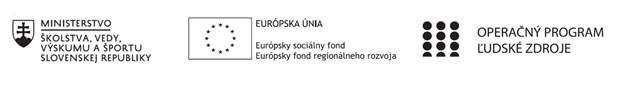 Správa o činnosti pedagogického klubu Príloha:  Prezenčná listina zo stretnutia pedagogického klubu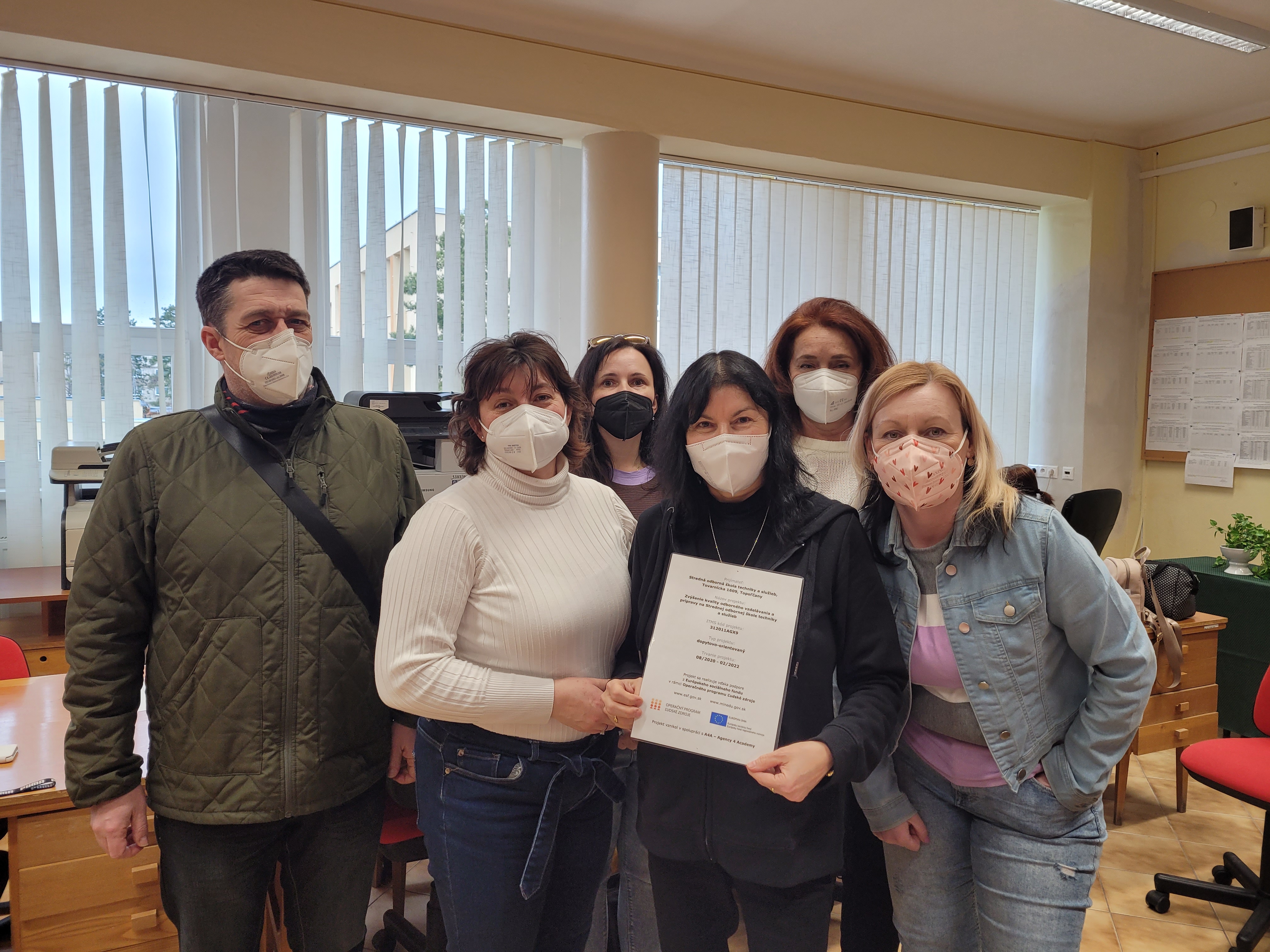 Príloha správy o činnosti pedagogického klubu                                                                                             PREZENČNÁ LISTINAMiesto konania stretnutia:  SOŠ TaS, TopoľčanyDátum konania stretnutia: 21. 02. 2022Trvanie stretnutia: od 14.00 hod do 16.00 hod	Zoznam účastníkov/členov pedagogického klubu:Prioritná osVzdelávanieŠpecifický cieľ1.1.1 Zvýšiť inkluzívnosť a rovnaký prístup ku kvalitnému vzdelávaniu a zlepšiť výsledky a kompetencie detí a žiakovPrijímateľStredná odborná škola techniky a služieb, Tovarnícka 1609, TopoľčanyNázov projektuZvýšenie kvality odborného vzdelávania a prípravy na Strednej odbornej škole techniky a služiebKód projektu  ITMS2014+312011AGX9Názov pedagogického klubu Matematické vedomosti a zručnostiDátum stretnutia  pedagogického klubu21. 02. 2022Miesto stretnutia  pedagogického klubuSOŠ techniky a služieb,  Tovarnícka 1609, TopoľčanyMeno koordinátora pedagogického klubuMgr. Renata VrankováOdkaz na webové sídlo zverejnenej správyhttps://sostovar.edupage.org/text/?text=text/text35&subpage=1Manažérske zhrnutie:Kľúčové slová: elektronické pracovné listy - výhody, nevýhody, skúsenosti, motivácia žiakov, osvojenie a prepájanie  poznatkov, časový faktor, náročnosť prípravy, vyučovacia hodinaAnotácia: Pedagogický klub sa zaoberal zdieľaním skúsenosti učiteľov s prácou s pracovnými listami v elektronickej podobe, motivácia žiakov, trvalosť osvojenia poznatkov, prepájanie poznatkov, časový faktor a náročnosť prípravy týchto pracovných listov. Hlavné body, témy stretnutia, zhrnutie priebehu stretnutia:Oboznámenie sa s témou klubu a programom stretnutiaTéma stretnutia: Elektronické pracovné listy pri výučbe matematikyDiskusia o skúsenostiach učiteľov nášho klubu s prácou s pracovnými listami v elektronickej podobe, zhodnotenie ich výhod a nevýhod, ich vplyv na motiváciu žiakov i trvalosť osvojenia získavaných vedomostí a zručností, prepájanie poznatkov, časový faktor a náročnosť prípravy elektronických pracovných listov.Dôležitosť diagnostikovania a aplikácie týchto poznatkov do výučby v danom odbore žiakov.Uznesenie PKKoordinátor klubu oboznámil všetkých členov s témou klubu a programom stretnutia.  Poslaním klubu bola výmena skúseností s tvorbou aj použitím elektronických pracovných listov na výučbe matematiky v rôznych učebných odboroch a  ich zhodnotenie a efektívnosť použitia pre žiakov a zároveň aj z pohľadu tvorcu pracovných listov – vyučujúceho.Témou stretnutia boli elektronické pracovné listy pri výučbe matematiky. Členovia klubu skonštatovali, že pri vyučovaní tradičným spôsobom /učiteľ, fixka, tabuľa/ majú problém s nezáujmom žiakov a neefektívne využívajú čas, kedy majú pracovať žiaci. Žiaci sa na hodinách bavia, niektorí majú problém správne prepísať učebnú látku. Problémom je aj nedostatočná domáca príprava žiakov, vysoká absencia, nenázorné metódy vyučovania. Preto sa členovia klubu rozhodli vytvoriť elektronické pracovné listy pri výučbe v matematiky a takto zvýšiť aktivitu žiakov nielen na hodinách, ale i na domácu prípravu a tým zlepšiť ich vedomostnú úroveň.Učitelia nášho klubu sa zdieľali so svojimi skúsenosťami s prácou s pracovnými listami v elektronickej podobe. Hovorili o výhodách ale i nevýhodách ich použitia na hodinách matematiky. Bola rozdiskutovaná i otázka motivácie žiakov k práci s týmito pracovnými listami. Porovnali sme  trvalosť osvojenia ich poznatkov v prípade, že pracovali s týmito listami priamo na hodinách ako aj na domáce úlohy. Zhodnotili sme i prepájanie poznatkov teórie s praxou. Aj  keď je pre vyučujúcich tvorba pracovných listov v matematike ako príprava na vyučovaciu hodinu časovo náročná, najmä je tu potrebné ovládať aj iné programy sú tieto listy významnou pomôckou vo vyučujúcom procese každého učiteľa. Jednotlivý členovia PK vystúpili so svojimi skúsenosťami, nápadmi a úlohami súvisiacimi s ich tvorbou. Na základe našej diskusie sme dospeli k tomu, že tvorba a následné použitie  elektronických pracovných listov v matematike  má svoju podstatnú úlohu pri zefektívňovaní výučby aj zo strany učiteľa aj žiakov. Zvyšujeme tak aktivitu žiakov na hodinách, záujem o predmet a s tým súvisiaca úroveň vedomostí aj potrebných zručností. Členovia PK sa na záver dohodli, že si vzájomne budú i naďalej odovzdávať svoje skúsenosti s tvorbou elektronických pracovných listov v matematike aj si svoje vytvorené materiály dajú vzájomne k dispozícii na ich využitie ostatnými členmi PK.Závery a odporúčania:Záver: Členovia nášho pedagogického klubu sme si vedomí toho, že príprava a vytvorenie elektronických pracovných listov v matematike si vyžaduje čas, vedomosti aj nasadenie učiteľov, ale efekt, ktorý prináša ich samotná aplikácia vo vyučovacom procese prináša viditeľné pozitívne výsledky vo vedomostiach žiakov, ich zručnostiach i motivácii učiť sa.Odporúčania: Tvorba ďalších elektronických pracovných listov pre odbory, ktoré aktuálne členovia nášho klubu vyučujú.Vypracoval (meno, priezvisko)Mgr. Renata VrankováDátum21.02.2022PodpisSchválil (meno, priezvisko)Mgr. Renata VrankováDátum21.02.2022PodpisPrioritná os:VzdelávanieŠpecifický cieľ:1.1.1 Zvýšiť inkluzívnosť a rovnaký prístup ku kvalitnému vzdelávaniu a zlepšiť výsledky a kompetencie detí a žiakovPrijímateľ:Stredná odborná škola techniky a služieb, Tovarnícka 1609, TopoľčanyNázov projektu:Zvýšenie kvality odborného vzdelávania a prípravy na Strednej odbornej škole techniky a služiebKód ITMS projektu:312011AGX9Názov pedagogického klubu:Matematické vedomosti a zručnostič.Meno a priezviskoPodpisInštitúcia1.Mgr. Renáta VrankováSOŠ TaS, Topoľčany2.Ing. Mária MarkováSOŠ TaS, Topoľčany3.Mgr. Eva MišovýchováSOŠ TaS, Topoľčany4. Mg. Marián DubnýSOŠ TaS, Topoľčany5.Mgr. Renáta Kňaze JamrichováSOŠ TaS, Topoľčany6.Mgr. Lucia LojkováSOŠ TaS, Topoľčany